جدول الاختبارات النهائيةSchedule of Final Examinations for the first semester 1437/1438H                                            قسم :  الرياضيات +المواد العامة+ العلوم التربويةعلى الطالبة مراعاة زمن انتهاء الفترة في مواد التخصص كما هو في ورقة الاختبارمشرفة قسم الرياضيات                                                وكيلة الكلية للشؤون الطالبات                                        د/ أميمة النور سعيد                                                             أ. منى بنت ناصر الفوزان                                                     جدول الاختبارات النهائيةSchedule of Final Examinations for the first semester 1437/1438H                                            قسم :  الرياضيات +المواد العامة+العلوم التربويةعلى الطالبة مراعاة زمن انتهاء الفترة في مواد التخصص كما هو في ورقة الاختبارمشرفة قسم الرياضيات                                              وكيلة الكلية للشؤون الطالبات                 د/ أميمة النور سعيد                                                          أ. منى بنت ناصر الفوزان المملكة العربية السعوديةوزارة التعليم جامعة المجمعــةوكالة الشؤون التعليميةكلية التربية بالزلفي 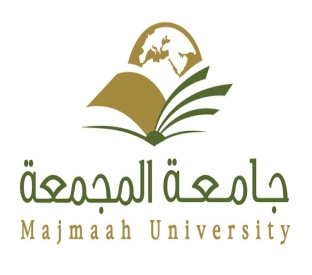 Kingdom of Saudi ArabiaMinistry of EducationMajmaah UniversityVice rectorate for  Academic AffairsCollege of education in zulfاليومالتاريخالوقتالوقتالوقتاليومالتاريخ8:30 – 10:30 صباحا11 – 1 مساءا11 – 1 مساءاالأحد10/4/1438كيمياء عامة (1) CHEM 111))تطبيقات رياضية   (  MATH 313)تحليل المتجهات MATH 213) )المناهج التعلمية EDU327 ))المناهج التعلمية EDU327 ))الاثنين11/4/1438مبادئ البحث   التربوي EDU 217))التحليل الحقيقي(2) (  MATH 412)مقدمة في الاستدلال الاحصائي     ( STAT 423)العمل التطوعيVOW 101))العمل التطوعيVOW 101))الثلاثاء12/4/1438الصحة النفسية EDU216))قضايا معاصره SOCI 101))مبادئ الإحصاء والاحتمالات (STAT123 )قضايا معاصره SOCI 101))مبادئ الإحصاء والاحتمالات (STAT123 )الأربعاء13/4/1438الانظمة حقوق الانسان LHR 101))الأسرة والطفولةFCH 101))الأسرة والطفولةFCH 101))الخميس14/4/1438اللغة الانجليزية ENG 101))أسس الرياضيات ( MATH 122 )التحليل الحقيقي (  1 ) MATH 312  ))التحليل الدالي  (  MATH 423 )اصول التربية الإسلامية EDU 117))التقويم التربويEDU417))الأحد17/4/1438حساب التفاضل والتكامل MATH 111)   (  1  ))حساب التفاضل والتكامل في عدة متغيرات(3)  MATH)  212))استاتيكا MATH 225 ))مقدمة في التبولوجي   (  MATH 323 )مقدمة في المعادلات التفاضلية الجزئية   ( MATH 415)حساب التفاضل والتكامل( 2 ) (  MATH 121)انتاج ومصادر التعلم الإلكترونيEDU 317))انتاج ومصادر التعلم الإلكترونيEDU 317))الاثنين18/4/1438نظام وسياسه التعليم بالمملكةEDU 118))نظام وسياسه التعليم بالمملكةEDU 118))الثلاثاء19/4/1438الهندسة التفاضلية   (  MATH 421)التحليل المركب     ( MATH 413)اداره وتخطيط تربويEDU 316))مقدمة في المعادلات التفاضلية  (  MATH 224)اداره وتخطيط تربويEDU 316))مقدمة في المعادلات التفاضلية  (  MATH 224)اليومالتاريخالوقتالوقتالوقتاليومالتاريخ8:30 – 10:30 صباحا11 – 1 صباحا11 – 1 صباحاالأربعاء20/4/1438هندسة تحليلية(مستويه ومجسمه)      )  MATH 124 )استراتيجيات التدريسEDU326))اتجاهات حديثه في استراتيجيات التدريس EDU416))الخميس21/4/1438التحليل العددي   (  MATH 311)علم النفس التربويEDU 226))علم نفس النمو( EDU 126)الأحد24/4/1438فيزياء عامه (1) PHYS 111))الجبر الخطي MATH 214)  )طرائق رياضية (  MATH 324)مبادئ نظرية التوزيعات الاحتمالية ( STAT 223 )مبادئ نظرية التوزيعات الاحتمالية ( STAT 223 )الاثنين25/4/1438تقنيات التعليم ومهارات الاتصال EDU 116) )الثلاثاء26/4/1438نظرية الاعداد MATH 222 ))الحلقات والحقول ( MATH 414)